Name 名前 		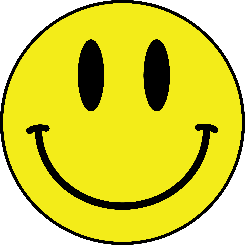 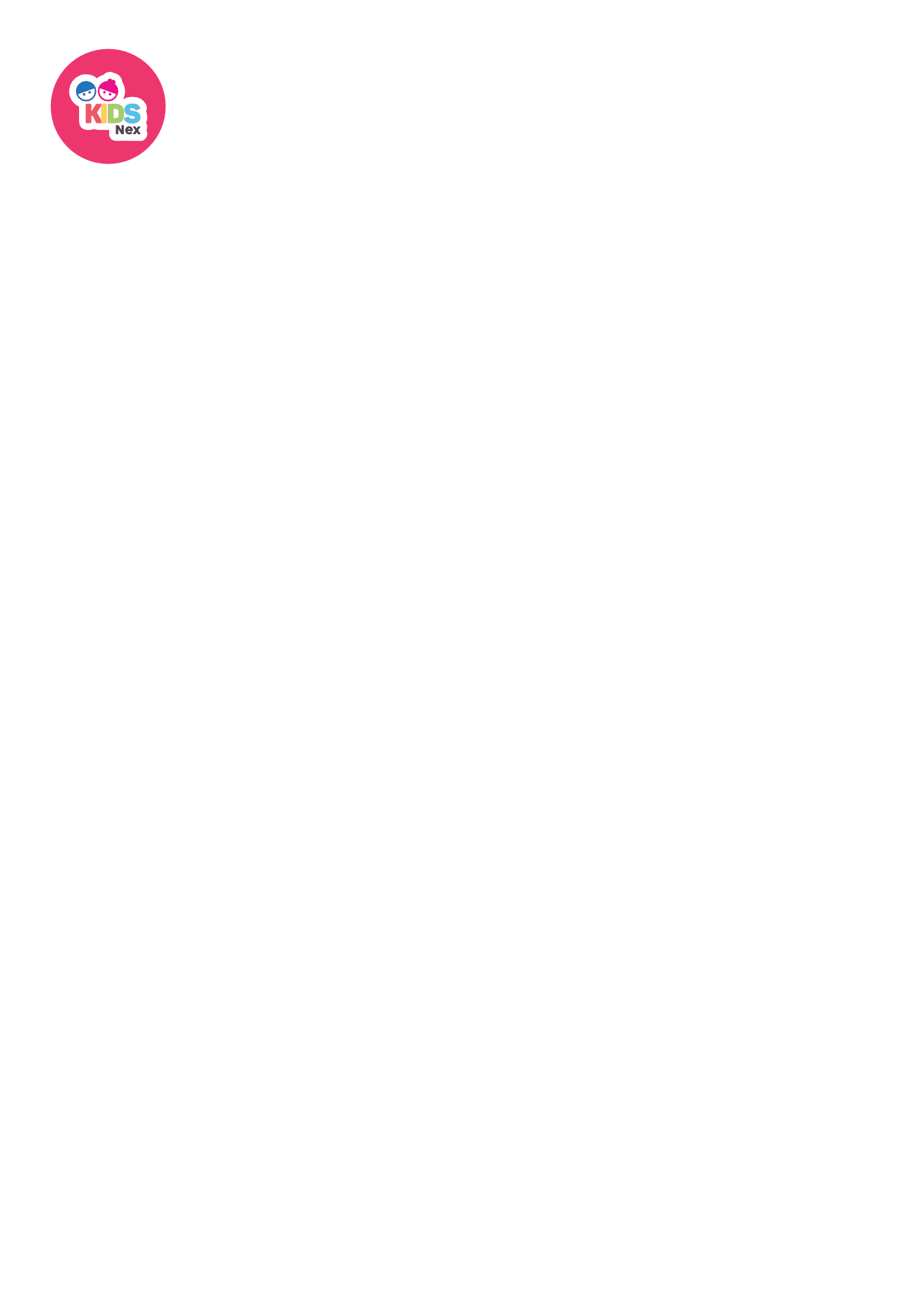 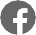 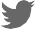 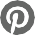 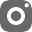 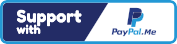 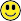 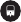 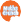 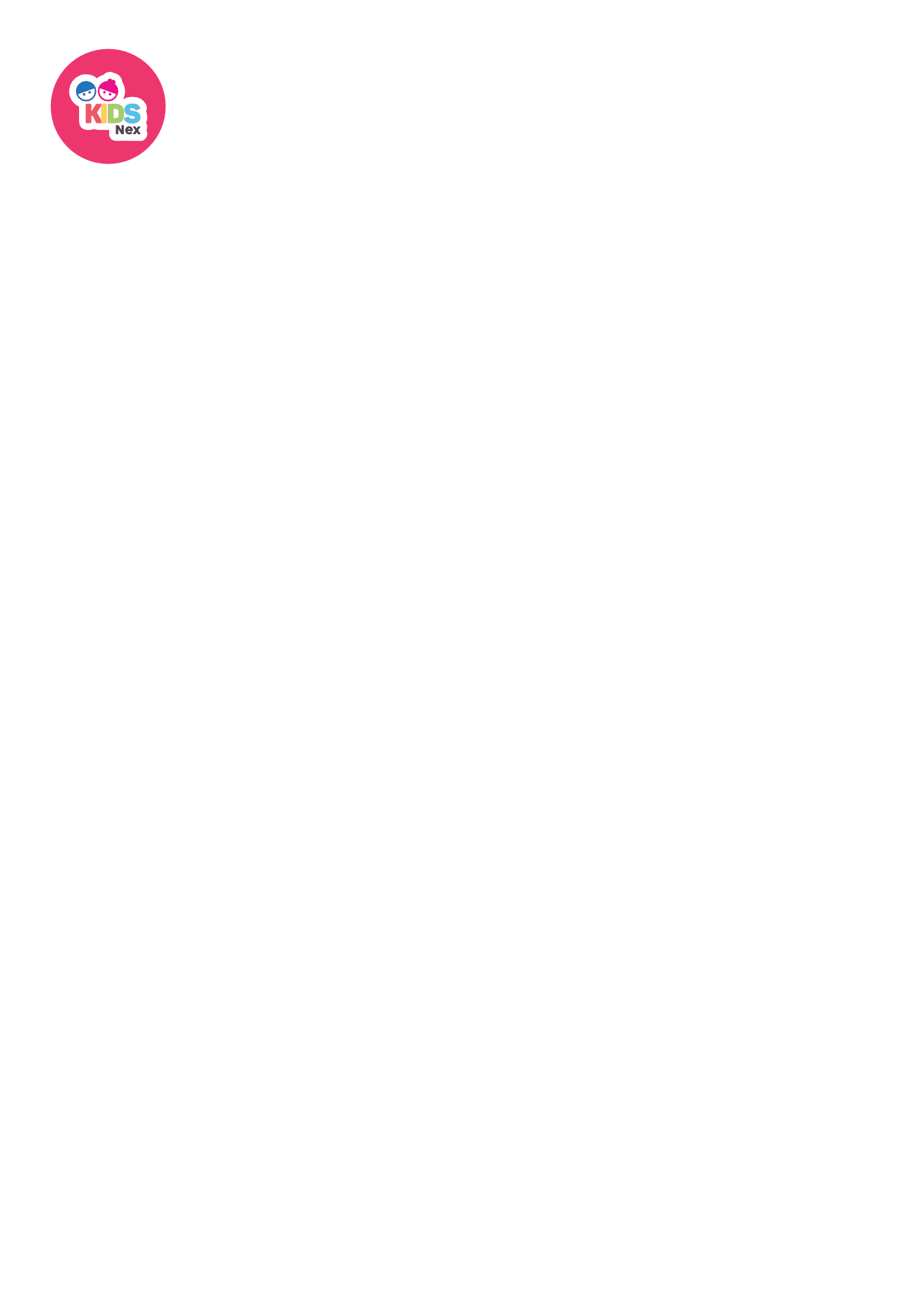 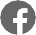 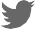 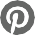 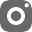 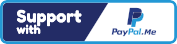 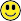 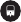 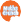 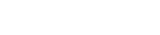 Tracing Shapes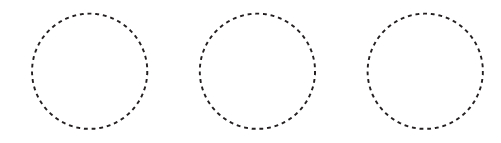 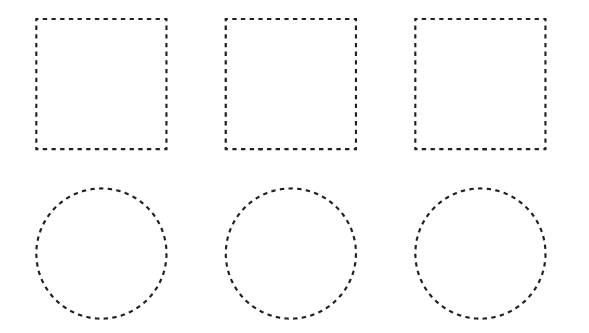 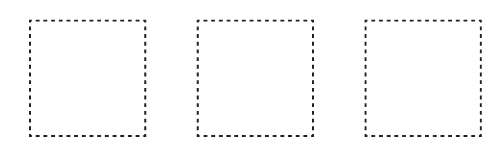 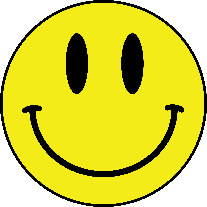 